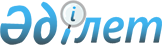 2014-2015 оқу жылына жоғары білімі бар мамандар даярлауға арналған мемлекеттік білім беру тапсырысын мамандықтар бойынша бөлу туралыҚазақстан Республикасы Білім және ғылым министрінің 2014 жылғы 4 шілдедегі № 261 бұйрығы. Қазақстан Республикасының Әділет министрлігінде 2014 жылы 16 шілдеде № 9587 тіркелді

      «Білім туралы» Қазақстан Республикасы Заңының 5-бабының 2-1) тармақшасына сәйкес, «Республикалық бюджеттен қаржыландырылатын білім беру ұйымдарында (Қарулы Күштер, басқа да әскерлер мен әскери құралымдар, сондай-ақ, арнаулы мемлекеттік органдар үшін мамандар даярлауды жүзеге асыратын білім беру ұйымдарын қоспағанда) жоғары жэне жоғары оқу орнынан кейінгі, сондай-ақ техникалық және кәсіптік, орта білімнен кейінгі білімі бар мамандар даярлауға 2014-2015 оқу жылына арналған мемлекеттік білім беру тапсырысын бекіту туралы» Қазақстан Республикасы Үкіметінің 2014 жылғы 31 мамырдағы № 604 қаулысын іске асыру мақсатында БҰЙЫРАМЫН:



      1. Мыналар:



      1) осы бұйрыққа 1-қосымшаға сәйкес 2014-2015 оқу жылына арналған күндізгі оку нысанындағы мамандықтар бөлінісінде жоғары білімі бар мамандарды даярлауға арналған мемлекеттік білім беру тапсырысы;



      2) осы бұйрыққа 2-қосымшаға сәйкес 2014-2015 оку жылына арналған сырттай қысқартылған оқу нысанындағы мамандықтар бөлінісінде жоғары білімі бар мамандарды даярлауға арналған мемлекеттік білім беру тапсырысы бөлінсін.



      2. Жоғары және жоғары оқу орнынан кейінгі білім департаменті

(Ж.Қ. Шаймардаиов):

      1) осы бұйрықтың Қазақстан Республикасы Әділет министрлігінде мемлекеттік тіркелуін қамтамасыз етсін;

      2) мемлекеттік тіркеуден өткеннен кейін осы бұйрықты бұқаралык ақпарат құралдарында жарияласын.



      3. Осы бұйрықтың орындалуын бақылау вице-министр Т.О.Балықбаевқа жүктелсін.



      4. Осы бұйрық алғашқы ресми түрде жарияланған күнінен бастап

қолданысқа енгізіледі.      Министр                                    А. Сәрінжіпов

Қазақстан Республикасы   

Білім және ғылым министрінің

2014 жылғы 4 шілдедегі    

№ 261 бұйрығына       

1-қосымша           

2014-2015 оқу жылына арналған күндізгі оқу нысанындағы

мамандықтар бөлінісінде жоғары білімі бар мамандар даярлауға

арналған мемлекеттік білім беру тапсырысы      Ескерту. 1-қосымша жаңа редакцияда - ҚР Білім және ғылым министрінің 29.07.2014 № 315 бұйрығымен (алғаш рет ресми жарияланғаннан кейін қолданысқа енгізіледі).

Қазақстан Республикасы   

Білім және ғылым министрінің

2014 жылғы 4 шілдедегі    

№ 261 бұйрығына       

2-қосымша           

2014-2015 оку жылына арналған қысқартылған сырттай оқу

нысанындағы мамандықтар бөлінісінде жоғары білімі бар

мамандарды даярлауға арналған мемлекеттік білім беру тапсырысы
					© 2012. Қазақстан Республикасы Әділет министрлігінің «Қазақстан Республикасының Заңнама және құқықтық ақпарат институты» ШЖҚ РМК
				ШифрМамандықтардың атауыБілім беру гранттарыБілім беру гранттарыБілім беру гранттарыБілім беру гранттарыБілім беру гранттарыБілім беру гранттарыБілім беру гранттарыШифрМамандықтардың атауыЖиынтығытолық оқутолық оқутолық оқуқысқартылған оқуқысқартылған оқуқысқартылған оқуШифрМамандықтардың атауыЖиынтығыБарлығықазақорысбарлығықазақорыс1. Білім беру1. Білім беру1. Білім беру1. Білім беру1. Білім беру1. Білім беру1. Білім беру1. Білім беру1. Білім беру5В010100Мектепке дейінгі оқыту және тәрбиелеу250200130705033175В010200Бастауышта оқытудың педагогикасы мен әдістемесі15012078423020105В010300Педагогика және психология1501308545201375В010400Бастапқы әскери дайындық302015510555В010500Дефектология240200130704026145В010600Музыкалық білім5040261410735В010700Бейнелеу өнері және сызу5040261410735В010800Денешынықтыру және спорт51741727014710065355В010900Математика370350234116201375В011000Физика19518011763151055В011100Информатика3693292171124026145В011200Химия1351157540201375В011300Биология88684424201375В011400Тарих110905832201375В011500Құқық және экономика негіздері4020137201375В011600География4545291605В011700Қазақ тілі мен әдебиеті38537037015155В011800Орыс тілі мен әдебиеті80606020205В011900Шетел тілі: екі шетел тілі (ағылшын тілі)640433293140207135725В011900Шетел тілі: екі шетел тілі (неміс тілі)20107310735В011900Шетел тілі: екі шетел тілі (француз тілі)1010555В012000Кәсіптік білім74064041622410065355В012100Қазақ тілінде оқытпайтын мектептердегі қазақ тілі мен әдебиеті8575492610735В012200Орыс тілінде оқытпайтын мектептердегі орыс тілі мен әдебиеті8575492610735В012300Әлеуметтік педагогика және өзін-өзі тану300289191981174Барлығы5134432629271399808520288Жетім балалар және ата-анасының қамқорлығынсыз қалған балалар үшін квота (1%)51I, II топтағы мүгедектер, бала кезінен мүгедектер, мүгедек балалар арасынан шыққан азаматтар үшін квота (1%)51Жеңілдіктері мен кепілдіктері бойынша Ұлы Отан соғысының қатысушылары мен мүгедектеріне теңестірілген адамдар үшін квота (0,5%)26Қазақстан Республикасының азаматы болып табылмайтын ұлты қазақ адамдарға квота (2%)102Жиыны53642. Гуманитарлық ғылымдар2. Гуманитарлық ғылымдар2. Гуманитарлық ғылымдар2. Гуманитарлық ғылымдар2. Гуманитарлық ғылымдар2. Гуманитарлық ғылымдар2. Гуманитарлық ғылымдар2. Гуманитарлық ғылымдар2. Гуманитарлық ғылымдар5В020100Философия20201375В020200Халықаралық қатынастар303020105В020300Тарих808052285В020400Мәдениеттану353523125В020500Филология: қазақ тілі80808005В020500Филология: орыс тілі3535355В020600Дінтану828253295В020700Аударма ісі858555305В020800Археология және этнология454529165В020900Шығыстану1010735В021000Шетел филологиясы: ағылшын тілі25251695В021000Шетел филологиясы: неміс тілі55325В021000Шетел филологиясы: араб тілі55325В021000Шетел филологиясы: түрік тілі44315В021000Шетел филологиясы: корей тілі55325В021000Шетел филологиясы: қытай тілі88535В021000Шетел филологиясы: жапон тілі55325В021000Шетел филологиясы: өзбек тілі55325В021000Шетел филологиясы: ұйғыр тілі55325В021000Шетел филологиясы: француз тілі55325В021100Теология15151055В021200Түркітану15151055В021500Исламтану15012012003030Барлығы7547245172073030Жетім балалар және ата-анасының қамқорлығынсыз қалған балалар үшін квота (1%)8I, II топтағы мүгедектер, бала кезінен мүгедектер, мүгедек балалар арасынан шыққан азаматтар үшін квота (1%)8Жеңілдіктері мен кепілдіктері бойынша Ұлы Отан соғысының қатысушылары мен мүгедектеріне теңестірілген адамдар үшін квота (0,5%)4Қазақстан Республикасының азаматы болып табылмайтын ұлты қазақ адамдарға квота (2%)16Жиыны7903. Құқық3. Құқық3. Құқық3. Құқық3. Құқық3. Құқық3. Құқық3. Құқық3. Құқық5В030100Құқықтану707046245В030200Халықаралық құқық353523125В030300Құқық қорғау қызметі15151055В030400Кеден ісі1515105Барлығы1351358946Жетім балалар және ата-анасының қамқорлығынсыз қалған балалар үшін квота (1%)1I, II топтағы мүгедектер, бала кезінен мүгедектер, мүгедек балалар арасынан шыққан азаматтар үшін квота (1%)1Жеңілдіктері мен кепілдіктері бойынша Ұлы Отан соғысының қатысушылары мен мүгедектеріне теңестірілген адамдар үшін квота (0,5%)1Қазақстан Республикасының азаматы болып табылмайтын ұлты қазақ адамдарға квота (2%)2Жиыны1404. Өнер4. Өнер4. Өнер4. Өнер4. Өнер4. Өнер4. Өнер4. Өнер4. Өнер5В040200Аспаптық орындаушылық99635В040300Вокалдық өнер99635В040400Дәстүрлі музыка өнері99635В040600Режиссура1010735В040900Хореография1010735В041300Кескіндеме1010735В041400Графика1010735В041700Сән өнері1010735В041900Мұражай ісі және ескерткіштерді қорғау404026145В042000Сәулет606039215В042100Дизайн525233195В042200Баспа ісі1717116Жиыны24624616284Жетім балалар және ата-анасының қамқорлығынсыз қалған балалар үшін квота (1%)2I, II топтағы мүгедектер, бала кезінен мүгедектер, мүгедек балалар арасынан шыққан азаматтар үшін квота (1%)2Жеңілдіктері мен кепілдіктері бойынша Ұлы Отан соғысының қатысушылары мен мүгедектеріне теңестірілген адамдар үшін квота (0,5%)1Қазақстан Республикасының азаматы болып табылмайтын ұлты қазақ адамдарға квота (2%)4Барлығы2555. Әлеуметтік ғылымдар, экономика және бизнес5. Әлеуметтік ғылымдар, экономика және бизнес5. Әлеуметтік ғылымдар, экономика және бизнес5. Әлеуметтік ғылымдар, экономика және бизнес5. Әлеуметтік ғылымдар, экономика және бизнес5. Әлеуметтік ғылымдар, экономика және бизнес5. Әлеуметтік ғылымдар, экономика және бизнес5. Әлеуметтік ғылымдар, экономика және бизнес5. Әлеуметтік ғылымдар, экономика және бизнес5В050100Әлеуметтану303020105В050200Саясаттану303020105В050300Психология454529165В050400Журналистика959562335В050500Аймақтану343422125В050600Экономика555536195В050700Менеджмент555536195В050800Есеп және аудит656542235В050900Қаржы606039215В051000Мемлекеттік және жергілікті басқару606039215В051100Маркетинг505033175В051200Статистика15151055В051300Әлемдік экономика404026145В051400Қоғамдық байланыс282818105В051500Мұрағаттану, құжаттар жүргізу және құжаттамалық қамтамасыз ету454529165В051900Еңбекті ұйымдастыру және нормалау1616106Жиыны723723471252Жетім балалар және ата-анасының қамқорлығынсыз қалған балалар үшін квота (1%)7I, II топтағы мүгедектер, бала кезінен мүгедектер, мүгедек балалар арасынан шыққан азаматтар үшін квота (1%)7Жеңілдіктері мен кепілдіктері бойынша Ұлы Отан соғысының қатысушылары мен мүгедектеріне теңестірілген адамдар үшін квота (0,5%)3Қазақстан Республикасының азаматы болып табылмайтын ұлты қазақ адамдарға квота (2%)14Барлығы7546. Жаратылыстану ғылымдары6. Жаратылыстану ғылымдары6. Жаратылыстану ғылымдары6. Жаратылыстану ғылымдары6. Жаратылыстану ғылымдары6. Жаратылыстану ғылымдары6. Жаратылыстану ғылымдары6. Жаратылыстану ғылымдары6. Жаратылыстану ғылымдары5В060100Математика160160104565В060200Информатика220220143775В060300Механика808052285В060400Физика13013085455В060500Ядролық физика11511575405В060600Химия13013085455В060700Биология12512581445В060800Экология13913990495В060900География858555305В061000Гидрология707046245В061100Физика және астрономия636341225В061200Метеорология70704624Барлығы13871387903484Жетім балалар және ата-анасының қамқорлығынсыз қалған балалар үшін квота (1%)14I, II топтағы мүгедектер, бала кезінен мүгедектер, мүгедек балалар арасынан шыққан азаматтар үшін квота (1%)14Жеңілдіктері мен кепілдіктері бойынша Ұлы Отан соғысының қатысушылары мен мүгедектеріне теңестірілген адамдар үшін квота (0,5%)7Қазақстан Республикасының азаматы болып табылмайтын ұлты қазақ адамдарға квота (2%)28Жиыны14507. Техникалық ғылымдар және технологиялар7. Техникалық ғылымдар және технологиялар7. Техникалық ғылымдар және технологиялар7. Техникалық ғылымдар және технологиялар7. Техникалық ғылымдар және технологиялар7. Техникалық ғылымдар және технологиялар7. Техникалық ғылымдар және технологиялар7. Техникалық ғылымдар және технологиялар7. Техникалық ғылымдар және технологиялар5В070100Биотехнология260260169915В070200Автоматтандыру және басқару320280182984026145В070300Ақпараттық жүйелер5755153351806039215В070400Есептеу техникасы және бағдарламалық қамтамасыз ету6455853802056039215В070500Математикалық және компьютерлік модельдеу15011072384026145В070600Геология және пайдалы қазбалар кен орнын барлау300260169914026145В070700Тау- кен ісі4203852511343523125В070800Мұнай газ ісі5004302801507046245В070900Металлургия6406003902104026145В071000Материал тану және жаңа материалдар технологиясы1701601045610735В071100Геодезия және картография1601409149201375В071200Машина жасау6606133982154731165В071300Көлік, көліктік техника және технологиялар5805203381826039215В071400Авиациялық техника және технологиялар185185120655B071500Теңіз техникасы мен технологиялар858555305В071600Аспап жасау260220143774026145В071700Жылу энергетикасы310270176944026145В071800Электр энергетикасы5204803121684026145В071900Радиотехника, электроника және телекоммуникациялар5204803121684026145В072000Бейорганикалық заттардың химиялық технологиясы260260169915В072100Органикалық заттардың химиялық технологиясы260260169915В072200Полиграфия5040261410735В072300Техникалық физика909059315В072400Технологиялық машиналар және жабдықтар (сала бойынша)6305903842064026145В072500Ағаш өңдеу және ағаштан бұйымдар жасау технологиясы (қолданылу саласы бойынша)80603921201375В072600Жеңіл өнеркәсіп бұйымдарының технологиясы және құрастырылуы4253852501354026145В072700Азық – түлік өнімдерінің технологиясы240210137733020105В072800Қайта өңдеу өндірістерінің технологиясы (сала бойынша)260220143774026145В072900Құрылыс7406704362347046245В073000Құрылыс материалдарын, бұйымдарын және құрастырылымдарын өндіру24022014377201375В073100Қоршаған ортаны қорғау және өмір тіршілігінің қауіпсіздігі20018011763201375В073200Стандарттау, сертификаттау және метрология25023015080201375В073300Тоқыма материалдарының технологиясы және жобалануы110100653510735В073700Пайдалы қазбаларды байыту6050331710735В073800Материалдарды қысыммен өңдеу технологиясы7060392110735B074300Ұшатын аппараттар мен қозғалтқыштарды ұшуда пайдалану505033175В074500Көлік құрылысы4030201010735В074600Ғарыш техникасы және технологиялары707046245В074800Фармацевтикалық өндіріс технологиясы10010065355В075200Инженерлік жүйелер және желілер353523125В075300Балқуы қиын бейметалл және силикатты материалдардың химиялық технологиясы2222148Барлығы1154210510683736731032676356Жетім балалар және ата-анасының қамқорлығынсыз қалған балалар үшін квота (1%)115I, II топтағы мүгедектер, бала кезінен мүгедектер, мүгедек балалар арасынан шыққан азаматтар үшін квота (1%)115Жеңілдіктері мен кепілдіктері бойынша Ұлы Отан соғысының қатысушылары мен мүгедектеріне теңестірілген адамдар үшін квота (0,5%)58Қазақстан Республикасының азаматы болып табылмайтын ұлты қазақ адамдарға квота (2%)230Жиыны120608. Ауылшаруашылық ғылымдары 8. Ауылшаруашылық ғылымдары 8. Ауылшаруашылық ғылымдары 8. Ауылшаруашылық ғылымдары 8. Ауылшаруашылық ғылымдары 8. Ауылшаруашылық ғылымдары 8. Ауылшаруашылық ғылымдары 8. Ауылшаруашылық ғылымдары 8. Ауылшаруашылық ғылымдары 5В080100Агрономия 42530019510512581445В080200Мал шаруашылығы өнімдерін өндіру технологиясы290240156845033175В080300Аңшылықтану және аң шаруашылығы4030201010735В080400Балық шаруашылығы және өнеркәсіптік балық аулау5545291610735В080500Су ресурстары және суды пайдалану19517511461201375В080600Аграрлық техника және технология285235153825033175В080700Орман ресурстары және орман шаруашылығы9080522810735В080800Топырақтану және агрохимия1351157540201375В080900Жеміс - көкөніс шаруашылығы4535231210735В081000Жерді мелиорациялау, баптау және қорғау7565422310735В081100Өсімдік қорғау және карантин235185120655033175В081200Ауыл шаруашылығын энергиямен қамтамасыз ету605033171073Барлығы193015551012543375248127Жетім балалар және ата-анасының қамқорлығынсыз қалған балалар үшін квота (1%)20I, II топтағы мүгедектер, бала кезінен мүгедектер, мүгедек балалар арасынан шыққан азаматтар үшін квота (1%)20Жеңілдіктері мен кепілдіктері бойынша Ұлы Отан соғысының қатысушылары мен мүгедектеріне теңестірілген адамдар үшін квота (0,5%)10Қазақстан Республикасының азаматы болып табылмайтын ұлты қазақ адамдарға квота (2%)40Жиыны20209. Қызмет көрсету9. Қызмет көрсету9. Қызмет көрсету9. Қызмет көрсету9. Қызмет көрсету9. Қызмет көрсету9. Қызмет көрсету9. Қызмет көрсету9. Қызмет көрсету5В090100Көлікті пайдалану және жүк қозғалысы мен тасымалдауды ұйымдастыру90704624201375В090200Туризм3603152051104529165В090300Жерге орналастыру404026145В090400Әлеуметтік-мәдени қызмет көрсету70503317201375В090500Әлеуметтік жұмыс80654223151055В090600Мәдени –тынығу жұмысы25251695В090700Кадастр303020105В090800Бағалау20201375В090900Логистика (сала бойынша)353523125В091000Кітапхана ісі353523125В091200Мейрамхана ісі және мейманхана бизнесі125956233302010Барлығы9107805092711308545Жетім балалар және ата-анасының қамқорлығынсыз қалған балалар үшін квота (1%)9I, II топтағы мүгедектер, бала кезінен мүгедектер, мүгедек балалар арасынан шыққан азаматтар үшін квота (1%)9Жеңілдіктері мен кепілдіктері бойынша Ұлы Отан соғысының қатысушылары мен мүгедектеріне теңестірілген адамдар үшін квота (0,5%)4Қазақстан Республикасының азаматы болып табылмайтын ұлты қазақ адамдарға квота (2%)18Жиыны95010. Әскери іс және қауіпсіздік 10. Әскери іс және қауіпсіздік 10. Әскери іс және қауіпсіздік 10. Әскери іс және қауіпсіздік 10. Әскери іс және қауіпсіздік 10. Әскери іс және қауіпсіздік 10. Әскери іс және қауіпсіздік 10. Әскери іс және қауіпсіздік 10. Әскери іс және қауіпсіздік 5В100200Ақпараттық қауіпсіздік жүйелері60603921Барлығы6060392111. Денсаулық сақтау және әлеуметтік қамтамасыз ету (медицина)11. Денсаулық сақтау және әлеуметтік қамтамасыз ету (медицина)11. Денсаулық сақтау және әлеуметтік қамтамасыз ету (медицина)11. Денсаулық сақтау және әлеуметтік қамтамасыз ету (медицина)11. Денсаулық сақтау және әлеуметтік қамтамасыз ету (медицина)11. Денсаулық сақтау және әлеуметтік қамтамасыз ету (медицина)11. Денсаулық сақтау және әлеуметтік қамтамасыз ету (медицина)11. Денсаулық сақтау және әлеуметтік қамтамасыз ету (медицина)11. Денсаулық сақтау және әлеуметтік қамтамасыз ету (медицина)5В110100Мейірбикелік ісі565636205В110200Қоғамдық денсаулық сақтау757549265В110300Фармация888857315В110400Дәрігерлік емдеу ісі67674423Барлығы286286186100Жетім балалар және ата-анасының қамқорлығынсыз қалған балалар үшін квота (1%)3I, II топтағы мүгедектер, бала кезінен мүгедектер, мүгедек балалар арасынан шыққан азаматтар үшін квота (1%)3Жеңілдіктері мен кепілдіктері бойынша Ұлы Отан соғысының қатысушылары мен мүгедектеріне теңестірілген адамдар үшін квота (0,5%)2Қазақстан Республикасының азаматы болып табылмайтын ұлты қазақ адамдарға квота (2%)6Жиыны30012. Ветеринария12. Ветеринария5B120100Ветеринарлық медицина3963962571395B120200Ветеринарлық санитария22722714879Барлығы623623405218Жетім балалар және ата-анасының қамқорлығынсыз қалған балалар үшін квота (1%)6I, II топтағы мүгедектер, бала кезінен мүгедектер, мүгедек балалар арасынан шыққан азаматтар үшін квота (1%)6Жеңілдіктері мен кепілдіктері бойынша Ұлы Отан соғысының қатысушылары мен мүгедектеріне теңестірілген адамдар үшін квота (0,5%)3Қазақстан Республикасының азаматы болып табылмайтын ұлты қазақ адамдарға квота (2%)12Жиыны65013. Денсаулық сақтау және әлеуметтік қамтамасыз ету (медицина)13. Денсаулық сақтау және әлеуметтік қамтамасыз ету (медицина)13. Денсаулық сақтау және әлеуметтік қамтамасыз ету (медицина)13. Денсаулық сақтау және әлеуметтік қамтамасыз ету (медицина)13. Денсаулық сақтау және әлеуметтік қамтамасыз ету (медицина)13. Денсаулық сақтау және әлеуметтік қамтамасыз ету (медицина)13. Денсаулық сақтау және әлеуметтік қамтамасыз ету (медицина)13. Денсаулық сақтау және әлеуметтік қамтамасыз ету (медицина)13. Денсаулық сақтау және әлеуметтік қамтамасыз ету (медицина)5B130100Жалпы медицина34383438223512035B130200Стамотология1001006535Барлығы3538353823001238Жетім балалар және ата-анасының қамқорлығынсыз қалған балалар үшін квота (1%)36I, II топтағы мүгедектер, бала кезінен мүгедектер, мүгедек балалар арасынан шыққан азаматтар үшін квота (1%)36Жеңілдіктері мен кепілдіктері бойынша Ұлы Отан соғысының қатысушылары мен мүгедектеріне теңестірілген адамдар үшін квота (0,5%)18Қазақстан Республикасының азаматы болып табылмайтын ұлты қазақ адамдарға квота (2%)72Жиыны3700Назарбаев Университетінде студенттерді оқыту үшін545Қ. А. Яссауи атындағы Халықаралық Қазақ-Түрік университетінде Түркі Республикасынан, басқа түркі тілдес республикалардан студенттерді оқытуға200Ауғаныстан азаматтарын оқытуға54Халықаралық келісім-шарт бойынша шетел азаматтарын оқытуға178Монғолия азаматтарын оқытуға25М.В.Ломоносов атындағы Мәскеу мемлекеттік университетінің Қазақстандағы филиалында студенттерді оқытуға125Жоғары оқу орындарының дайындық бөлімдерінде тыңдаушыларды оқытуға:2530оның ішінде қазақ диаспора өкілдерін жоғары оқу орындарының дайындық бөлімінде оқытуға1400оның ішінде Тәжікстан тыңдаушыларын дайындық бөлімде оқытуға100оның ішінде Қ. А. Яссауи атындағы Халықаралық Қазақ-Түрік университетінде Түркі Республикасынан, басқа түркі тілдес республикалардан тыңдаушыларды оқытуға200оның ішінде Назарбаев Университетінің дайындық бөлімінде тыңдаушыларды оқытуға550оның ішінде Ауғаныстан тыңдаушыларын дайындық бөлімде оқытуға180оның ішінде шетел азаматтарын оқытуға100Резерв50Қазақ ұлттық өнер университетіҚазақ ұлттық өнер университеті5В010600Музыкалық білім88535В020400Мәдениеттану44315В040100Музыкатану66425В040200Аспаптық орындау575737205В040300Вокалдық өнер15151055В040400Дәстүрлі музыка өнері525234185В040500Дирижерлау15151055В040600Режиссура18181265В040700Актерлық өнер20201375В040800Эстрадалық өнер1414955В040900Хореография15151055В041000Сценография19191275В041100Композиция33215В041200Операторлық өнер55325В041300Кескіндеме77435В041500Мүсін22115В041600Өнертану1212845В041700Сән өнері99635В042300Арт - менеджмент5532Барлығы286286186100Жетім балалар және ата-анасының қамқорлығынсыз қалған балалар үшін квота (1%)3I, II топтағы мүгедектер, бала кезінен мүгедектер, мүгедек балалар арасынан шыққан азаматтар үшін квота (1%)3Жеңілдіктері мен кепілдіктері бойынша Ұлы Отан соғысының қатысушылары мен мүгедектеріне теңестірілген адамдар үшін квота (0,5%)2Қазақстан Республикасының азаматы болып табылмайтын ұлты қазақ адамдарға квота (2%)6Жиыны300Құрманғазы атындағы Қазақ ұлттық консерваториясыҚұрманғазы атындағы Қазақ ұлттық консерваториясыҚұрманғазы атындағы Қазақ ұлттық консерваториясыҚұрманғазы атындағы Қазақ ұлттық консерваториясыҚұрманғазы атындағы Қазақ ұлттық консерваториясыҚұрманғазы атындағы Қазақ ұлттық консерваториясыҚұрманғазы атындағы Қазақ ұлттық консерваториясыҚұрманғазы атындағы Қазақ ұлттық консерваториясыҚұрманғазы атындағы Қазақ ұлттық консерваториясы5В010300Педагогика және психология1010555В010600Музыкалық білім1010555В040100Музыкатану1010555В040200Аспаптық орындау656524415В040300Вокалдық өнер252513125В040400Дәстүрлі музыка өнері65655875В040500Дирижерлау222210125В041100Композиция44225В042300Арт - менеджмент101055Барлығы22122112794Жетім балалар және ата-анасының қамқорлығынсыз қалған балалар үшін квота (1%)2I, II топтағы мүгедектер, бала кезінен мүгедектер, мүгедек балалар арасынан шыққан азаматтар үшін квота (1%)2Жеңілдіктері мен кепілдіктері бойынша Ұлы Отан соғысының қатысушылары мен мүгедектеріне теңестірілген адамдар үшін квота (0,5%)1Қазақстан Республикасының азаматы болып табылмайтын ұлты қазақ адамдарға квота (2%)4Жиыны230Т. Жүргенов атындағы Қазақ ұлттық өнер академиясыТ. Жүргенов атындағы Қазақ ұлттық өнер академиясыТ. Жүргенов атындағы Қазақ ұлттық өнер академиясыТ. Жүргенов атындағы Қазақ ұлттық өнер академиясыТ. Жүргенов атындағы Қазақ ұлттық өнер академиясыТ. Жүргенов атындағы Қазақ ұлттық өнер академиясыТ. Жүргенов атындағы Қазақ ұлттық өнер академиясыТ. Жүргенов атындағы Қазақ ұлттық өнер академиясыТ. Жүргенов атындағы Қазақ ұлттық өнер академиясы5В040400Дәстүрлі музыка өнері1010105В040600Режиссура464631155В040700Актерлық өнер383828105В040800Эстрадалық өнер1414865В040900Хореография1212665В041000Сценография16161065В041200Операторлық өнер88625В041300Кескіндеме14141045В041400Графика1010735В041500Мүсін5555В041600Өнертану2323235В041700Сән өнері17171255В042100Дизайн1212665В042300Арт - менеджмент6633Барлығы23123116566Жетім балалар және ата-анасының қамқорлығынсыз қалған балалар үшін квота (1%)2I, II топтағы мүгедектер, бала кезінен мүгедектер, мүгедек балалар арасынан шыққан азаматтар үшін квота (1%)2Жеңілдіктері мен кепілдіктері бойынша Ұлы Отан соғысының қатысушылары мен мүгедектеріне теңестірілген адамдар үшін квота (0,5%)1Қазақстан Республикасының азаматы болып табылмайтын ұлты қазақ адамдарға квота (2%)4Жиыны240Қазақстан-Британ техникалық университетіҚазақстан-Британ техникалық университетіҚазақстан-Британ техникалық университетіҚазақстан-Британ техникалық университетіҚазақстан-Британ техникалық университетіҚазақстан-Британ техникалық университетіҚазақстан-Британ техникалық университетіҚазақстан-Британ техникалық университетіҚазақстан-Британ техникалық университеті5В050600Экономика305В050700Менеджмент105В070200Автоматтандыру және басқару235В070300Ақпараттық жүйелер245В070400Есептеу техникасы және бағдарламалық қамтамасыз ету195В070500Математикалық және компьютерлік модельдеу145В070600Геология және пайдалы қазбалар кен орнын барлау195В070800Мұнай газ ісі105В071500Теңіз техникасы мен технологиялар255В072100Органикалық заттардың химиялық технологиясы17Барлығы191Жетім балалар және ата-анасының қамқорлығынсыз қалған балалар үшін квота (1%)2I, II топтағы мүгедектер, бала кезінен мүгедектер, мүгедек балалар арасынан шыққан азаматтар үшін квота (1%)2Жеңілдіктері мен кепілдіктері бойынша Ұлы Отан соғысының қатысушылары мен мүгедектеріне теңестірілген адамдар үшін квота (0,5%)1Қазақстан Республикасының азаматы болып табылмайтын ұлты қазақ адамдарға квота (2%)4Жиыны200Мәскеу авиациялық институтының «Восход» филиалыМәскеу авиациялық институтының «Восход» филиалыМәскеу авиациялық институтының «Восход» филиалыМәскеу авиациялық институтының «Восход» филиалыМәскеу авиациялық институтының «Восход» филиалыМәскеу авиациялық институтының «Восход» филиалыМәскеу авиациялық институтының «Восход» филиалыМәскеу авиациялық институтының «Восход» филиалыМәскеу авиациялық институтының «Восход» филиалы24.05.03Ұшатын аппараттарды сынау2509.03.01Информатика және есептеу техникасы1201.03.04Қолданбалы математика438.03.02Менеджмент4Барлығы45Халықаралық ақпараттық технологиялар университетіХалықаралық ақпараттық технологиялар университетіХалықаралық ақпараттық технологиялар университетіХалықаралық ақпараттық технологиялар университетіХалықаралық ақпараттық технологиялар университетіХалықаралық ақпараттық технологиялар университетіХалықаралық ақпараттық технологиялар университетіХалықаралық ақпараттық технологиялар университетіХалықаралық ақпараттық технологиялар университеті5В060200Информатика205В070300Ақпараттық жүйелер1315В070400Есептеу техникасы және бағдарламалық қамтамасыз ету1315В070500Математикалық және компьютерлік модельдеу405В071900Радиотехника, электроника және телекоммуникациялар60Барлығы382Жетім балалар және ата-анасының қамқорлығынсыз қалған балалар үшін квота (1%)4I, II топтағы мүгедектер, бала кезінен мүгедектер, мүгедек балалар арасынан шыққан азаматтар үшін квота (1%)4Жеңілдіктері мен кепілдіктері бойынша Ұлы Отан соғысының қатысушылары мен мүгедектеріне теңестірілген адамдар үшін квота (0,5%)2Қазақстан Республикасының азаматы болып табылмайтын ұлты қазақ адамдарға квота (2%)8Жиыны400Қаржы академиясыҚаржы академиясыҚаржы академиясыҚаржы академиясыҚаржы академиясыҚаржы академиясыҚаржы академиясыҚаржы академиясыҚаржы академиясы5В050600Экономика 99635В050700Менеджмент66425В050800Есеп және аудит1414955В050900Қаржы1616106Барлығы45452916Жетім балалар және ата-анасының қамқорлығынсыз қалған балалар үшін квота (1%)1I, II топтағы мүгедектер, бала кезінен мүгедектер, мүгедек балалар арасынан шыққан азаматтар үшін квота (1%)1Жеңілдіктері мен кепілдіктері бойынша Ұлы Отан соғысының қатысушылары мен мүгедектеріне теңестірілген адамдар үшін квота (0,5%)1Қазақстан Республикасының азаматы болып табылмайтын ұлты қазақ адамдарға квота (2%)2Жиыны50ШифрМамандықтардың атауыБілім беру гранттарыБілім беру гранттарыБілім беру гранттарыШифрМамандықтардың атауыЖиынтығыШифрМамандықтардың атауыЖиынтығықазақорыс1. Білім беру1. Білім беру1. Білім беру1. Білім беру1. Білім беру5В010100Мектепке дейінгі оқыту және тәрбиелеу4026145В010200Бастауышта оқытудың педагогикасы мен әдістемесі151055В010300Педагогика және психология201375В010400Бастапқы әскери дайындық201375В010500Дефектология251695В010600Музыкалық білім151055В010700Бейнелеу өнері және сызу151055В010800Денешынықтыру және спорт3321125В010900Математика10735В011000Физика10735В011100Информатика201375В011300Биология 10735В011400Тарих201375В011500Құқық және экономика негіздері10735В011600География10735В011700Қазақ тілі мен әдебиеті40405В011800Орыс тілі мен әдебиеті25255В011900Шетел тілі: екі шетел тілі, ағылшын тілі8052285В012000Кәсіптік білім603921Барлығы478311167Жетім балалар және ата-анасының қамқорлығынсыз қалған балалар үшін квота (1%)5I, II топтағы мүгедектер, бала кезінен мүгедектер, мүгедек балалар арасынан шыққан азаматтар үшін квота (1%)5Жеңілдіктері мен кепілдіктері бойынша Ұлы Отан соғысының қатысушылары мен мүгедектеріне теңестірілген адамдар үшін квота (0,5%)2Қазақстан Республикасының азаматы болып табылмайтын ұлты қазақ адамдарға квота (2%)10Жиыны500